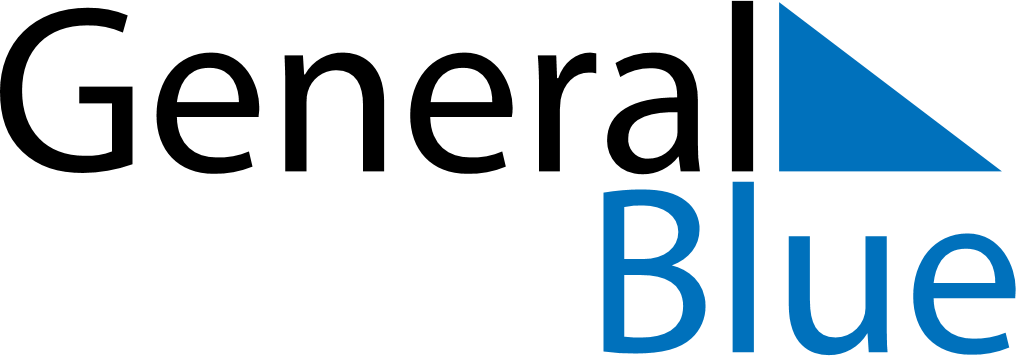 July 2027July 2027July 2027Isle of ManIsle of ManMondayTuesdayWednesdayThursdayFridaySaturdaySunday1234567891011Tynwald Day1213141516171819202122232425262728293031